شارك سعادة الدكتور عبد الله بن أحمد الدهشبورقة عمل في المؤتمر الدولي لعلوم و هندسة الرياضيات ،الكيمياء و الفيزياء بجاكارتا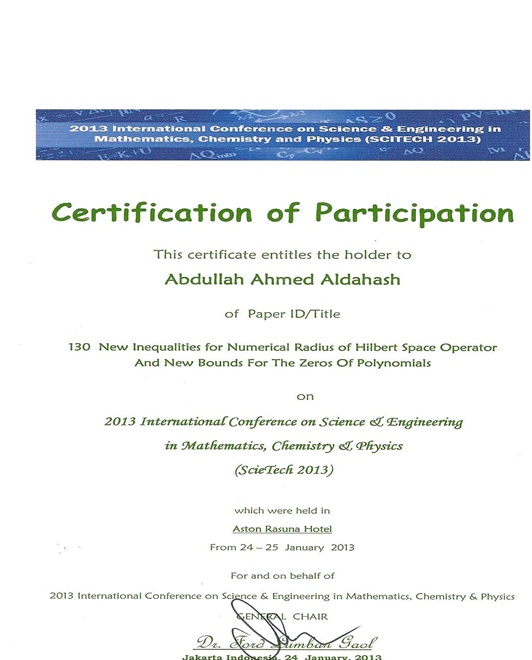 